.Notes: 1 Restart#32 IntroStep-Side-Cross, Step-Side-Cross, Point ¼ Point, ¼ Turn into Chase Turn½ Turn Step, ½ Triple Step, Sweep, Cross Back-Back, Back-Side-Cross-SideBack Rock Recover, Side-Back Rock Recover, Step Touch Behind-Unwind, BasicStomp Flick, Stomp Hook, ¼ Turn into ¾ Triple around, Step-Recover ½ TurnRESTART: This happens during wall 4 and you will do the first 11 counts and add a mambo step on the R to get into your Restart….see belowStep-Side-Cross, Step-Side-Cross, Point ¼ Point, ¼ Turn into Chase Turn½ Turn Step, ½ Triple Step into R mambo stepE-mail: tennesseefan85@yahoo.comOcean's Deep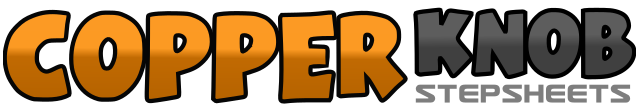 .......Count:32Wall:2Level:Advanced.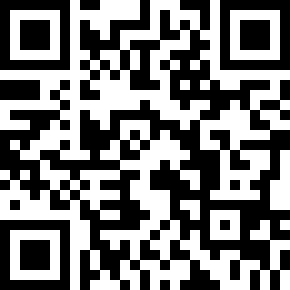 Choreographer:Joey Warren (USA) - September 2019Joey Warren (USA) - September 2019Joey Warren (USA) - September 2019Joey Warren (USA) - September 2019Joey Warren (USA) - September 2019.Music:Oceans Deep - Clarity MusicOceans Deep - Clarity MusicOceans Deep - Clarity MusicOceans Deep - Clarity MusicOceans Deep - Clarity Music........1-2-&Step R out to R (heavy step) as you hitch L knee, Step down L, Cross R over L3-4-&Step L out to L (heavy step) as you hitch R knee, Step down R, Cross L over R5-&-6Point R to R, ¼ Turn R stepping R beside L, Touch L out to L7-8&¼ turn left step L forward, step R forward, ½ turn L stepping L forward1-2&3½ Turn L stepping back R lifting L foot off floor, another ½ L as you keep L lifted off floor then step L, R, L traveling fwd4-5&6Step R fwd as you sweep L back to front, Cross L over R, 1/8 Turn L stepping back on R, Step back on L7&8&Step R back, 1/8 turn squaring up to 3:00 and step L to left side, cross R over L, Step L out to L1-2-&Rock R back behind L opening body to R diagonal, Recover L, Step R to R side3-4-&Rock L back behind R opening body to L diagonal, Recover R, Step L to L side5 – 6Touch/Lock R behind L, Sharp ¾ Turn L transferring weight to R (12:00)7-8-&Big step out to L with L, Rock R back behind L, Recover on to L1&2&Stomp R to right side, flick L behind R, stomp L to left side, hook R over L3Step on R and make ¼ turn L on ball of R swinging left leg out and around (9:00)4-&-5¾  Turn L stepping L,R,L @ (12:00)6 – 7Step R forward (heavy step), recover L (heavy step)8-&-1Step R back, ½ turn left step L forward, Step R out to R (start of your dance)1-2-&Step R out to R (heavy step) as you hitch L knee, Step down L, Cross R over L3-4-&Step L out to L (heavy step) as you hitch R knee, Step down R, Cross L over R5-&-6Point R to R, ¼ Turn R stepping R beside L, Touch L out to L7-8&¼ turn left step L forward, step R forward, ½ turn L stepping L forward1-2&3½ Turn L stepping back R lifting L foot off floor, another ½ L as you keep L lifted off floor then step L, R, L traveling fwd4-&-1Rock fwd on R, Recover back on L, step R out to R which is start of dance